Célébration pénitentielle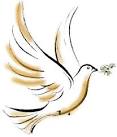 Avent 1995 – Année AFaire la Paix1. Lecture de la Lettre de Saint Paul aux Ephésiens(2,14-18)C’est Lui, le CHRIST, qui est notre Paix : des deux, Israël et les païens, Il a fait un seul Peuple. Par sa chair crucifiée, Il a fait tomber ce qui les séparait, le mur de la haine, en supprimant les prescriptions juridiques de la loi de Moïse. Il voulait ainsi rassembler les uns et les autres en faisant la Paix, et créer en Lui un seul Homme nouveau. Les uns comme les autres, réunis en un seul Corps, Il voulait les réconcilier avec DIEU par la Croix : en sa Personne, Il a tué la haine. Il est venu annoncer "la Bonne Nouvelle de la Paix, la Paix pour vous qui étiez loin, la Paix pour ceux qui étaient proches" : par Lui, en effet, les uns et les autres, nous avons accès auprès du PERE, dans un seul ESPRIT. 2. Du Concile Vatican II – Gaudium et Spes n° 77 - 78♦ En ces années mêmes, où les douleurs et les angoisses de guerres tantôt dévastatrices et tantôt menaçantes pèsent encore si lourdement sur nous, la famille humaine tout entière parvient à un moment décisif de son évolution. Peu à peu rassemblée, partout déjà plus consciente de son unité, elle doit entreprendre une œuvre qui ne peut être menée à bien que par la conversion renouvelée de tous à une paix véritable : édifier un monde qui soit vraiment plus humain pour tous et en tout lieu. Alors, le message de l’Évangile, rejoignant les aspirations et l’idéal le plus élevé de l’humanité, s’illuminera de nos jours d’une clarté nouvelle, lui qui proclame bienheureux les artisans de la paix, "car ils seront appelés fils de Dieu" (Mt 5, 9). C’est pourquoi le Concile, après avoir mis en lumière la conception authentique et très noble de la paix et condamné la barbarie de la guerre, se propose de lancer un appel ardent aux chrétiens pour qu’avec l’aide du Christ, auteur de la paix, ils travaillent avec tous les hommes à consolider cette paix entre eux, dans la justice et l’amour, et à en préparer les moyens. Refrain : Vienne la Paix  T 150♦ La paix n’est pas une pure absence de guerre et elle ne se borne pas seulement à assurer l’équilibre de forces adverses ; elle ne provient pas non plus d’une domination despotique, mais c’est en toute vérité qu’on la définit "œuvre de justice"  (Is 32, 17). Elle est le fruit d’un ordre inscrit dans la société humaine par son divin fondateur, et qui doit être réalisé par des hommes qui ne cessent d’aspirer à une justice plus parfaite. En effet,… la paix n’est jamais chose acquise une fois pour toutes, mais sans cesse à construire. Comme de plus la volonté humaine est fragile et qu’elle est blessée par le péché, l’avènement de la paix exige de chacun le constant contrôle de ses passions et la vigilance de l’autorité légitime. Mais ceci est encore insuffisant… La ferme volonté de respecter les autres hommes et les autres peuples ainsi que leur dignité, la pratique assidue de la fraternité sont absolument indispensables à la construction de la paix. Ainsi la paix est-elle aussi le fruit de l’amour qui va bien au-delà de ce que la justice peut apporter. Refrain : Vienne la Paix  T 150♦ La paix terrestre qui naît de l’amour du prochain est elle-même image et effet de la paix du Christ qui vient de Dieu le Père. Car le Fils incarné en personne, prince de la paix, a réconcilié tous les hommes avec Dieu par sa croix, rétablissant l’unité de tous en un seul peuple et un seul corps. Il a tué la haine dans sa propre chair et, après le triomphe de sa résurrection, il a répandu l’Esprit de charité dans le cœur des hommes. C’est pourquoi, accomplissant la vérité dans la charité (cf. Ep 4, 15), tous les chrétiens sont appelés avec insistance à se joindre aux hommes véritablement pacifiques pour implorer et instaurer la paix.… Dans la mesure où les hommes sont pécheurs, le danger de guerre menace, et il en sera ainsi jusqu’au retour du Christ. Mais dans la mesure où, unis dans l’amour, les hommes surmontent le péché, ils surmontent aussi la violence, jusqu’à l’accomplissement de cette parole : "De leurs épées ils forgeront des socs et de leurs lances des faucilles. Les nations ne tireront plus l’épée l’une contre l’autre et ne s’exerceront plus au combat"  (Is 2, 4). Evangile selon saint Luc (12, 49 -53)Je suis venu apporter un feu sur la terre, et comme Je voudrais qu’il soit déjà allumé ! Je dois recevoir un baptême, et quelle angoisse est la mienne jusqu’à ce qu’il soit consommé ! Pensez-vous que Je sois venu mettre la paix dans le monde ?... Non, Je vous le dis, mais plutôt la division ! Car désormais cinq personnes de la même famille seront divisées : trois contre deux et deux contre trois. Ils se diviseront : le père contre le fils et le fils contre le père, la mère contre la fille et la fille contre la mère, la belle-mère contre la belle-fille et la belle-fille contre la belle-mère. 